БІЛОЦЕРКІВСЬКА МІСЬКА РАДАКИЇВСЬКОЇ ОБЛАСТІВИКОНАВЧИЙ КОМІТЕТПРОЕКТ РІШЕННЯ«___» _______  2018 року                      м. Біла Церква                                               №  ____Про продовження терміну дії дозволу № 22/04/12на розміщення об’єкта зовнішньої рекламифізичній особі-підприємцю Яременко Надії Віталіївні  	Розглянувши подання управління містобудування та архітектури Білоцерківської міської ради від 19 червня 2018 року № 15/419-р, на виконання постанови  Білоцерківського міськрайонного суду Київської області від 29 травня 2018 року, справа № 357/7859/17, відповідно до Закону України „Про рекламу”, підпункту 13 пункту „а” статті 30 Закону України „Про місцеве самоврядування в Україні”,  Типових правил розміщення  зовнішньої реклами, затверджених постановою Кабінету Міністрів України № 2067 від 29 грудня 2003 року,  Порядку розміщення зовнішньої реклами на території м. Біла Церква, затвердженого рішенням міської ради від 01 березня 2012 року № 524-21-VІ, виконавчий комітет міської ради вирішив:		1. Продовжити термін дії дозволу № 22/04/12 на розміщення об’єкта зовнішньої реклами строком на п’ять років розповсюджувачу зовнішньої реклами фізичній особі-підприємцю Яременко Надії Віталіївні:            1.1. Наданого підпунктом 1.5.7. пункту 1.5. частини 1. рішення виконавчого комітету Білоцерківської міської ради від 28 грудня 2010 року № 638 «Про деякі питання щодо розміщення об’єктів зовнішньої реклами», за адресою:	         - вул. Рибна зі сторони автостоянки, в районі кафе «Камелот».		2. Управлінню  містобудування та архітектури Білоцерківської міської ради повідомити Білоцерківський міськрайонний суд про прийняте рішення.		3. Контроль за виконанням даного рішення покласти на заступника міського голови     Бакун О.М.Міський  голова                                                                                            Г. Дикий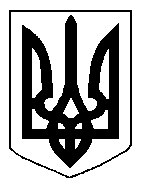 